TUGAS KOMUNIKASIDATAPROSES TRACERT MENGGUNAKAN APLIKASI VISUALROUTE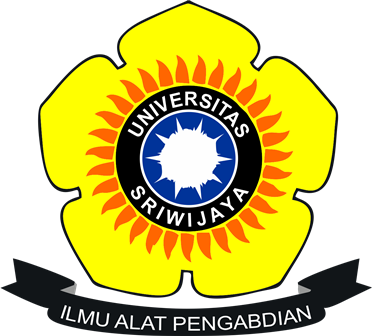 Nama 					: Abdi BimantaraNim					: 09011381722100Dosen Pembimbing	: Deris Stiawan,M.T.,Ph.DJurusan 				: Sistem KomputerMenggunakan web yang berada di luar  www.yahoo.com (Menlo Park,USA)Menggunakan jaringan Wifi Fasilkom Unsri trial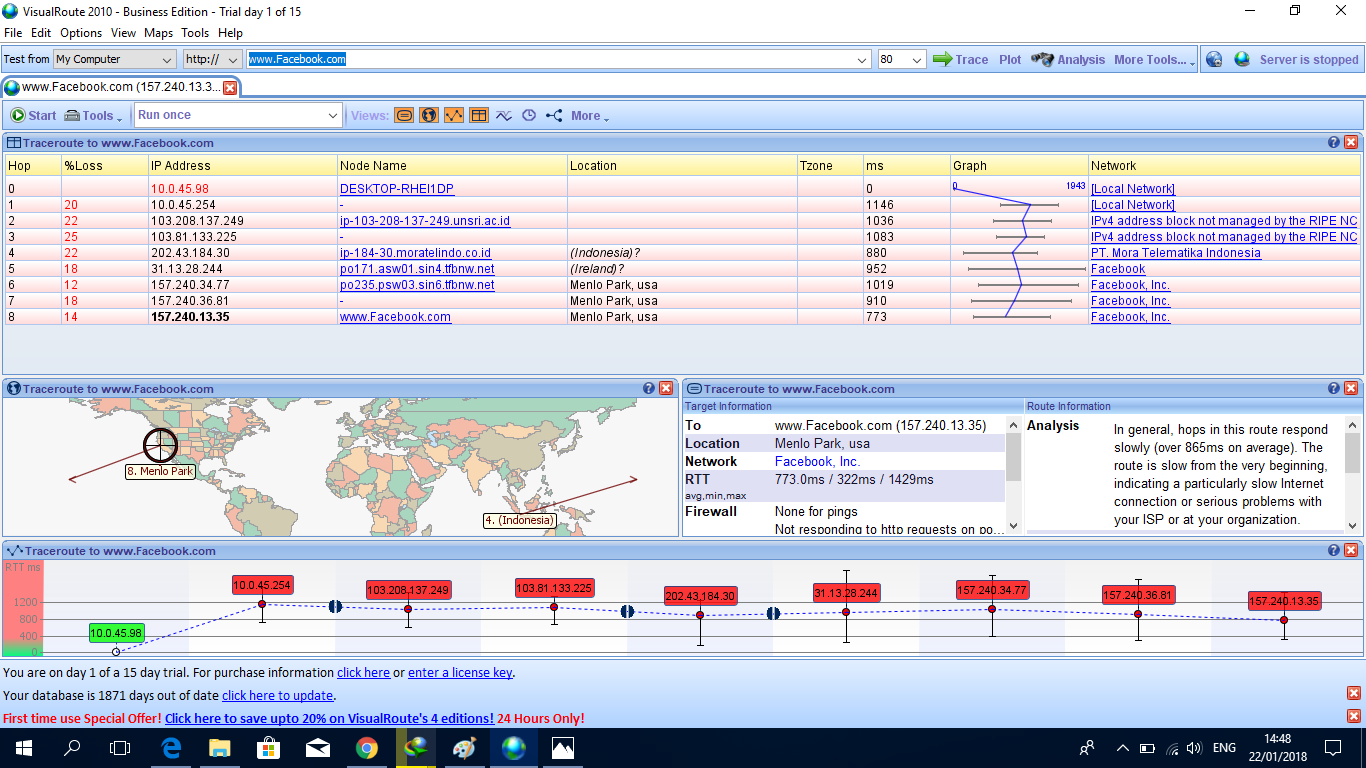 Menggunakan jaringan Hostspot Pribadi (Telkomsel)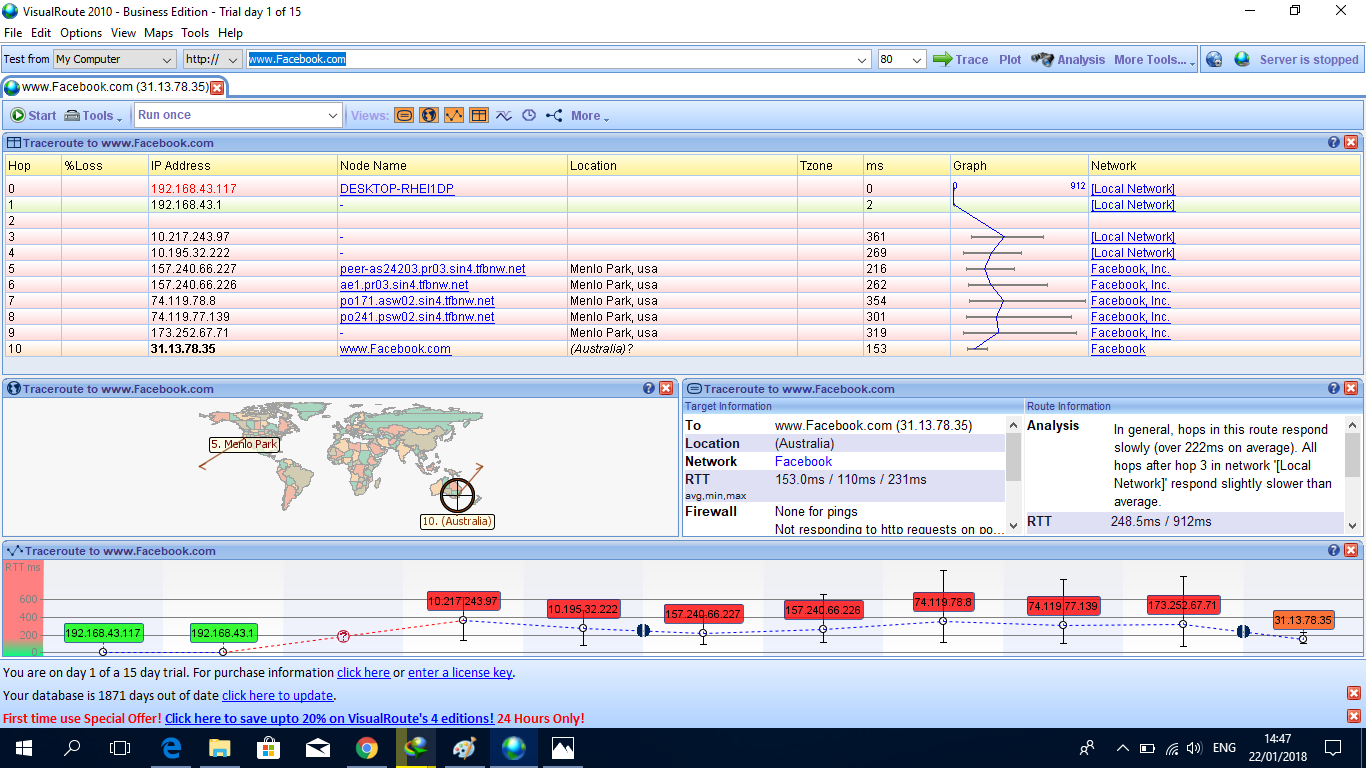 Menggunakan web yang berada di Indonesia  www.CNNIndonesia.com Menggunakan jaringan Wifi  Fasilkom Unsri  trial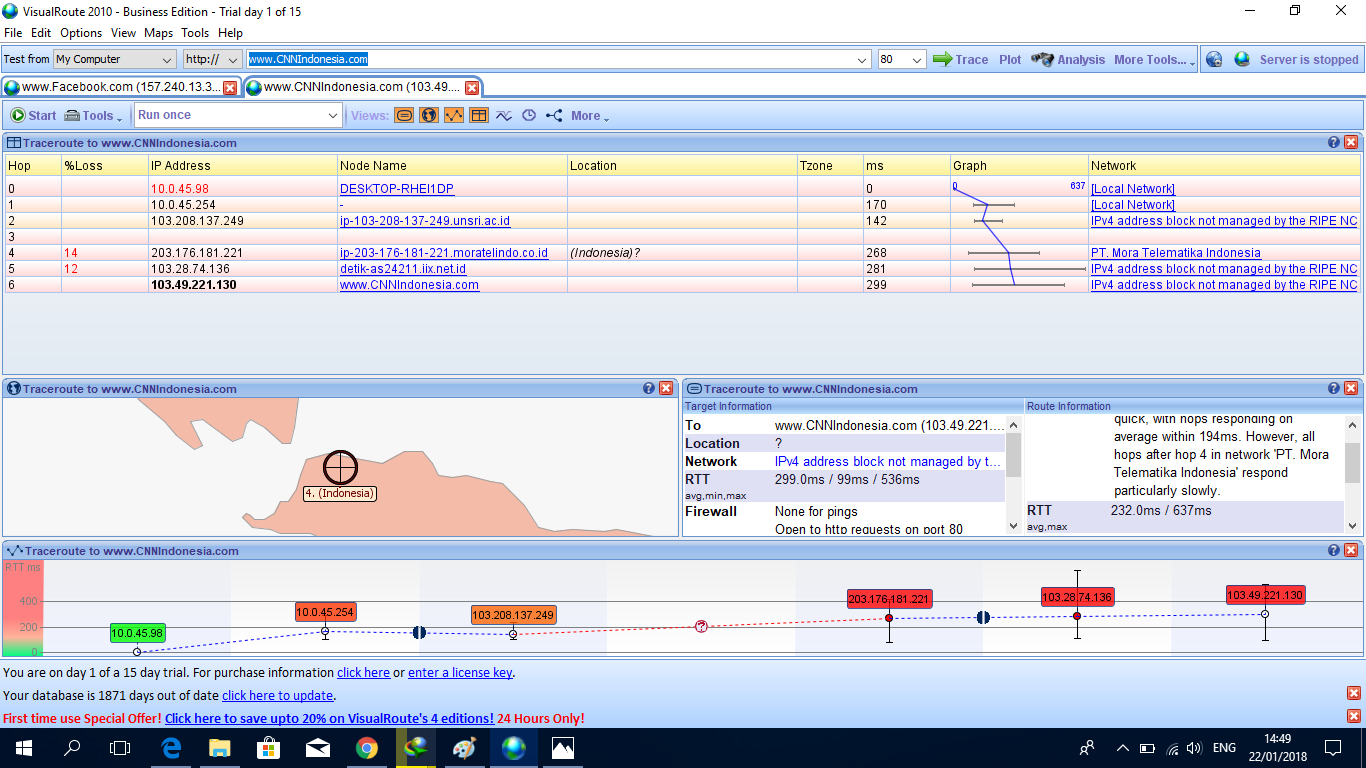 Menggunakan jaringan Hotspot Pribadi (telkomsel)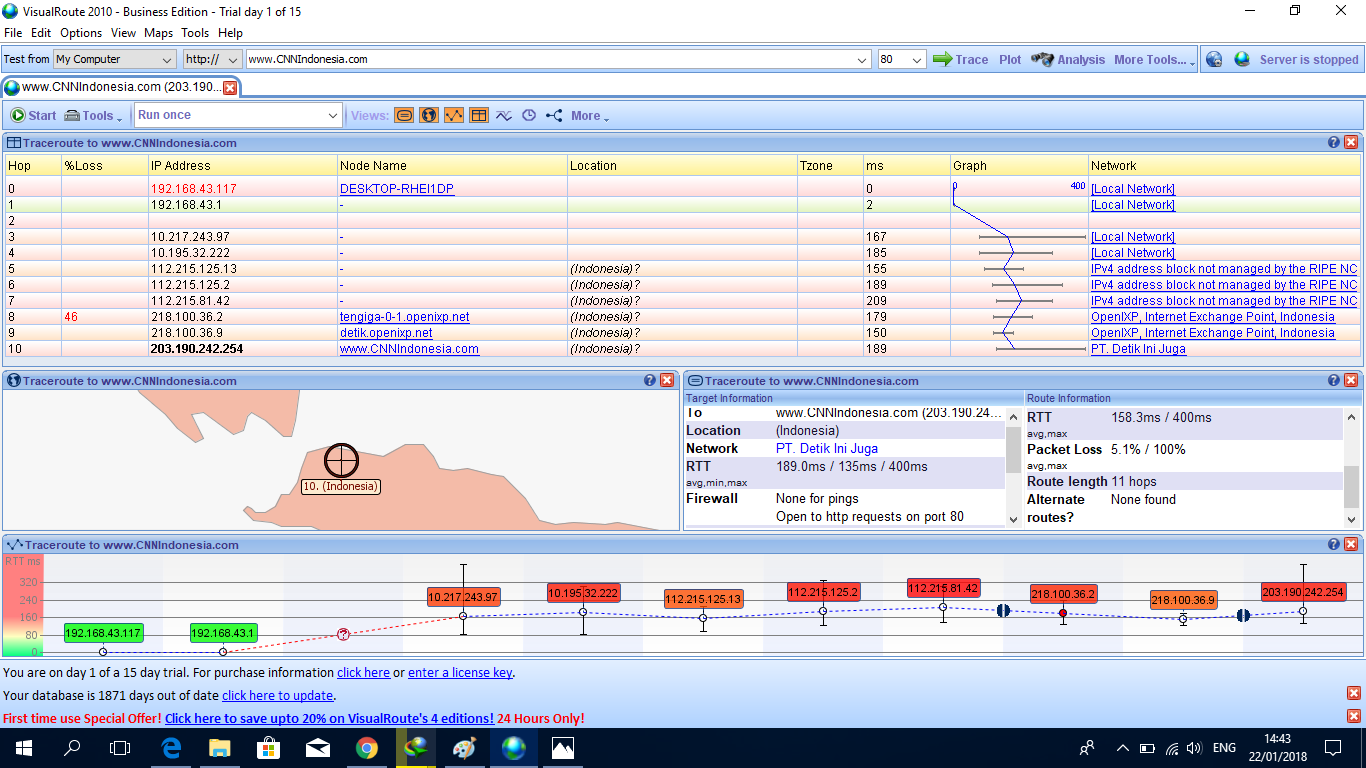 Kesimpulan :Jika membuka web luar dengan menggunakan wifi unsri maka hops yang terdaftar sebanyak 9 .sedangkan kalo kita memakai hotspot pribadi hops sebanyak 11.selain itu kecepatan proses data ny terjadi menunjukkan bahwa dengan  menggunakanwifi lebih cepat dari pada hotspot pribadiJika membuka web local dengan menggunakan wifi unsri maka hops yang terdaftar sebanyak 7 .sedangkan kalo kita memakai hospot pribadi hops sebanyak 11 .selain itu kecepatan proses datanya terjadi menunjukkan bahwa dengan menggunakan  wifi lebih cepat dari pada hotspot pribadiJika kita menggunakan web luar dan web local tetapi dengan menggunakan jaringan yang (wifi) makan web local cenderung lebih cepat dikarenakan jumlah hop yang dilalui datanya lebih sedikit.